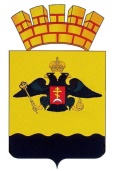 РЕШЕНИЕГОРОДСКОЙ ДУМЫ МУНИЦИПАЛЬНОГО ОБРАЗОВАНИЯ ГОРОД НОВОРОССИЙСКот 24 января 2023 года					                                       № 349г. НовороссийскО внесении изменений в решение городской Думы муниципального образования город Новороссийск от 24 сентября 2020 года № 5 «О составе постоянных комитетов городской Думы VII созыва муниципального образования город Новороссийск»В связи с досрочным прекращении полномочий депутатов городской Думы VII созыва муниципального образования город Новороссийск по одномандатному избирательному округу № 25 Середина Георгия Викторовича, по одномандатному избирательному округу № 5 Филимонова Алексея Валерьевича, в соответствии с Регламентом городской Думы муниципального образования город Новороссийск и Уставом муниципального образования город Новороссийск, городская Дума муниципального образования город Новороссийск  р е ш и л а:Исключить депутатов городской Думы VII созыва муниципального образования город Новороссийск по одномандатному избирательному округу № 25 Середина Георгия Викторовича, по одномандатному избирательному округу № 5 Филимонова Алексея Валерьевича из составов комитетов городской Думы VII созыва муниципального образования город Новороссийск.2. Приложение «Состав комитетов городской Думы VII созыва муниципального образования город Новороссийск» к решению городской Думы муниципального образования город Новороссийск                                             от 24 сентября 2020 года № 5 (в редакции изменений, принятых решениями городской Думы VII созыва муниципального образования город Новороссийск, от 27 октября 2020 № 32,  от 24 ноября 2020 № 37,  от 22 декабря 2020 № 51,  от 26 января 2021 № 67, от 24 февраля 2021 № 76, от 23 марта 2021 № 95, от 20 апреля 2021 № 104, от 25 мая 2021 № 121, от 22 июня 2021 № 123, от 19 октября 2021 № 168, от 23 ноября 2021 № 181, от 24 декабря 2021 № 200, от 25 января 2022 № 207, от 18 октября 2022 № 300, от 22 ноября 2022 № 318) изложить в новой редакции (прилагается).3. Контроль за исполнением настоящего решения возложить на председателя городской Думы муниципального образования город Новороссийск А.В. Шаталова.4. Настоящее решение вступает в силу со дня его принятия.Глава муниципального образования                Заместитель председателягород Новороссийск                                           городской Думы________________ А.В. Кравченко                  _______________ С.Ю. СавотинПриложение                                                                  к решению городской Думы                                                                                    муниципального образования город Новороссийск                                                                                   от 24 января 2023 года  № 349Состав комитетов городской Думы VII созыва муниципального образования город Новороссийск Заместитель председателя городской Думы                                                                                                                        С.Ю. СавотинКомитетпо финансово-бюджетнойи экономическойполитикеКомитетпо социальнойполитикеКомитетпо законности, правопорядку      и правовой     защите гражданКомитетпо муниципальнойсобственности,земельнымотношениям, вопросам торговли и       потребительскогорынкаКомитетпо вопросамжилищно-коммунальногохозяйства иградостроительнойполитикиКомитетпо сельскомухозяйствуи социальномуразвитию селаКомитетпо вопросампромышленности, экологии,транспортаи связиКомитет               по вопросам       курорта, туризма и спортаЧ Л Е Н Ы  К О М И Т Е Т О В:Ч Л Е Н Ы  К О М И Т Е Т О В:Ч Л Е Н Ы  К О М И Т Е Т О В:Ч Л Е Н Ы  К О М И Т Е Т О В:Ч Л Е Н Ы  К О М И Т Е Т О В:Ч Л Е Н Ы  К О М И Т Е Т О В:Ч Л Е Н Ы  К О М И Т Е Т О В:Ч Л Е Н Ы  К О М И Т Е Т О В:1. Кондратьев С.И.2. Панченко С.В.3. Боровская Н.Е.4. Озерин В.П.5. Ярышева И.Н.6. Аврамчук В.Ю.7. Юрченко Л.В.8. Баринов Д.В.1. Алейникова Г.И.2. Косяков И.В.3. Панченко С.В.4. Шейко В.Н.5. Козырев В.А.6. Ярышева И.Н.7. Ким В.Э.8. Демченко Е.И.9. Мустафин Р.Ф.1.  Антонов А.П.2.  Санников С.Е.3.  Савотин С.Ю.4.  Ташматов И.С.5.  Косяков И.В.6.  Баринов Д.В.7.  Болейко В.В.8.  Сазонов С.В.9.  Ким В.Э.10. Канакиди И.Г.11. Фомин С.А.1.  Козырев В.А.2.  Ким В.Э.3.  Меркулов П.А.4.  Болейко В.В.5.  Ташматов И.С.6.  Фомин С.А.7.  Канакиди И.Г.8.  Чечель А.А.9.  Аврамчук В.Ю.10. Юрченко Л.В.11. Кашка Ф.М.Канакиди И.Г.Демченко Е.И.Меркулов П.А.Козырев В.А.Боровская Н.Е.Молодцов Д.В.Шейко В.Н.Воловик А.В.Юрченко Л.В. Фомин С.А. Головаха Д.Н. Ермаков А.Г. Сазонов С.В. Баринов Д.В. Болейко В.В. Ким В.Э. Аврамчук В.Ю. Кашка Ф.М. Мустафин Р.Ф.1. Панченко С.В.2. Головаха Д.Н.3. Боровская Н.Е.4. Мустафин Р.Ф.5.  Ермаков А.Г.6. Аврамчук В.Ю.7. Сазонов С.В.8. Косяков И.В. 1.  Озерин В.П. 2.  Баринов Д.В. 3.  Боровская Н.Е. 4.  Савотин С.Ю. 5.  Воловик А.В. 6.  Болейко В.В. 7.  Чечель А.А. 8.  Мустафин Р.Ф. 9.  Зискель А.С. 10. Демченко Е.И.1.  Фомин С.А.2.  Баринов Д.В.3.  Канакиди И.Г.4.  Козырев В.А.5.  Ташматов И.С.6.  Воловик А.В.7.  Болейко В.В.8.  Сазонов С.В.9.   Ким В.Э.10. Аврамчук В.Ю.